Information for parents/guardians about the research studyWhat is CCI, and why are we doing the research?The CIEC at the University of York has been delivering the Children Challenging Industry (CCI) programme since 1996. CCI is aimed at teachers and children in primary schools, and science-based manufacturing companies in the UK. CCI projects are part of the school’s regular science curriculum. The research is designed to measure the effects of the CCI programme on both the teachers and the children involved.What would this mean for you and your child?We will ask your child(ren), and their whole class, to tell us, through a questionnaire, about their attitudes to science and industry, and their experiences of the CCI project. This will take up to 15 minutes, both at the beginning and at the end of the project. You can decide for your child(ren) not to be part of our research activities. This means we would not include any of their data in the research work we do.Participation in the research is voluntary, and participants (i.e. your child(ren)) have the right to withdraw at any time without having to provide a reason.Under the General Data Protection Regulation (GDPR) the University processes personal data for research purposes under Article 6(1)(e), i.e. as necessary for the performance of a task carried out in the public interest. This means that in this case consent is no longer the legal basis for processing your child(ren)’s data under GDPR. We do, however, give you the opportunity to withdraw your child(ren) from the research aspects of the programme, in line with ethical expectations and in order to comply with common law duty of confidentiality.Anonymity and confidentialityYour child(ren)’s personal information will be handled separately from the information they provide in their questionnaire. This means that your child(ren)’s identity will only be known to the researchers, and not shared anywhere. The data we collect in the questionnaires may be used in anonymous format in different ways: reports, presentations, journal articles, and in public engagement activities.Storing and using your child’s dataData will be stored in secure filing cabinets and/or on a password protected computer. Data will be anonymised as soon as data collection is complete, after which time any personally identifiable data will be destroyed. Until the data are anonymised, the participants (i.e. your child(ren), or you on their behalf, have the right to withdraw their data without having to provide a reason.Should you wish for your child(ren)’s data to be withdrawn after they have been collected, please contact the researchers directly (see below for contact details).Anonymised data may be kept and used for future analysis and shared for research or training purposes, but participants will not be identified individually. We hope you will agree for your child(ren)’s data to be included, in anonymous form, in any information shared as a result of this research. Any images in which your child(ren) feature(s), with your permission, may be used by the University of York in promotional material or the media.Deciding whether or not to take part in our researchWe do not expect our research to cause any of the children any stress from taking part. It would, however, still be possible for your child(ren) to withdraw their participation individually at any time during the data collection. The school and the researchers hope that you are comfortable for your child(ren) to participate in the research as part of their science project activities, and for images to be taken of your child(ren) and used in promotional materials by CIEC or the company they visit (their name would not appear with the picture or in the accompanying text). If you are not happy for your child(ren) to participate, please sign the attached form and send it back to school. You can indicate for your child(ren) to be excluded from completing the questionnaire, or from appearing in images, or both. Please be assured that CIEC and the school will make every effort to exclude your child(ren) from images taken, in school or on the industry visit or both, should you wish.COVID secureWe hope that you will agree to your child(ren) taking part. If you have any questions about the research project that you would like to ask before deciding whether or how to complete the attached form, or after the data collection, please feel free to contact ciec@york.ac.uk.Please keep this information for your own records. Thank you for taking the time to read this information.Participation formChildren Challenging Industry – research projectYou only need to fill in this form if you do NOT want your child to take part.After reading the information, I have decided the following:Please complete and return to the class teacherI do not agree for my child to complete the questionnaire(s) as part of the research outlined above.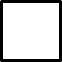 I do not agree for my child to appear in images taken during the Children Challenging Industry science sessions in school.I do not agree for my child to appear in images taken during the Children Challenging Industry science sessions on the proposed virtual site visit (where one is part of the programme).Name of school:_______________________________________________________________Name of parent/guardian:_______________________________________________________________Name of pupil:_______________________________________________________________Signature:_______________________________________________________________Date:_______________________________________________________________